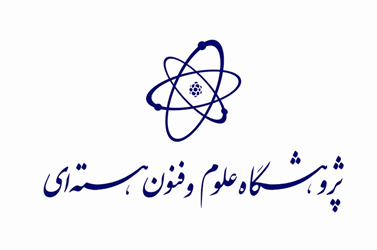    گزارش تحصیلی دانشجو باید پیوست این فرم و شامل موارد زیر شود:الف) خلاصه‌اي از فعاليتهاي انجام شده در شش ماهه گذشتهب) عناوين فعاليتهاي پيش‌بيني شده در شش ماهه آيندهج) مشكلات حين انجام كار و ارائه پيشنهادات                                                                                                                                                                                                              EDU-Form-17نام و نام خانوادگی دانشجو:رشته تحصیلی و گرایش:ورودی: نیمسال  اول/  دوم سال تحصیلی ..........دانشگاه محل تحصیل:وضعیت تحصیلی:  مرحله آموزشی/  مرحله پژوهشی پژوهشکده/ مجتمع محل خدمت:تاریخ تصویب پیشنهاد رساله در پژوهشگاه: ......./......./......13تاریخ دفاع از پیشنهاد رساله: ....../....../.....13عنوان رساله به فارسی:عنوان رساله به فارسی:اساتید راهنمای پژوهشگاه:اساتید راهنمای دانشگاه:اساتید مشاور پژوهشگاه:اساتید مشاور دانشگاه:وضعیت شغلی: 1)  رسمی/  عضوهیات علمی/  قراردادی/  پروژهای/  سایر .....................................2)  ماموریت آموزشی متعهد/  بورس بدون پرداخت شهریه تحصیلی توسط پژوهشگاه/  بورس با پرداخت شهریه تحصیلی توسط پژوهشگاهوضعیت شغلی: 1)  رسمی/  عضوهیات علمی/  قراردادی/  پروژهای/  سایر .....................................2)  ماموریت آموزشی متعهد/  بورس بدون پرداخت شهریه تحصیلی توسط پژوهشگاه/  بورس با پرداخت شهریه تحصیلی توسط پژوهشگاه1) ارزیابی پیشرفت دانشجو توسط استاد راهنمای دانشگاه با توجه به گزارش پیشرفت:عالی   خوب  متوسط  ضعیف                 امضاء    2) تایید رئیس دانشکده محل تحصیل:تاریخ ...... /....../.......        امضاء3) ارزیابی پیشرفت دانشجو توسط استاد راهنمای پژوهشگاه با توجه به گزارش پیشرفت:عالی   خوب  متوسط  ضعیف                 امضاء    4) تایید سرپرست/رئیس پژوهشکده/ مجتمع:تاریخ ..... /....../.......        امضاء